Claudia Chan23 Shearwater Drive, Rugby, Warwickshire, CV23 0WYDOB: 02/07/1993Nationality: British 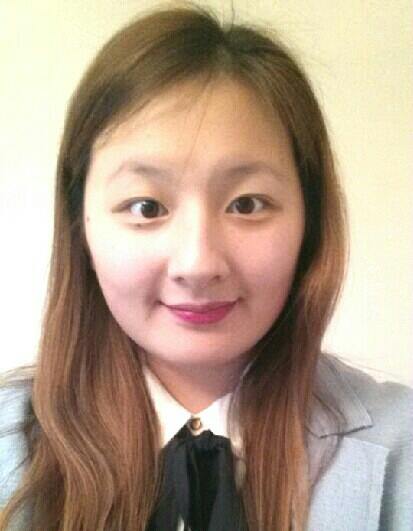 Profile I am a degree educated and qualified EFL teacher. I am a cheerful, open minded and adaptable individual, where I enjoy meeting new people and taking on new challenges. I always have a positive mind-set and I am keen to create stimulating and fun lessons to inspire a class and would continue to develop my teaching skills further. I also work well in a team and can communicate well at all levels and ages. TEFL TrainingJan 2014- Dec 2014 	120 hours TEFL Certificate                          The TEFL Academy, UKCreating lesson plans for a variety of levels from pre-intermediate to advanceTeaching speaking, listening, reading and writingMaterial & resource creation, utilising the internetEnglish grammar and how to teach the essential language Needs analysis and teaching in different situationsClassroom management and teaching techniques Education and Qualifications 2011- 2014	Staffordshire University    			         Graduate DegreeBSc (Hons) 2:1 in Forensic Science and Psychology  2009-11		Ashlawn Sixth Form, Rugby 			              	 A-levelsAvon Valley School & Performing Arts College, Rugby	   GCSE’sRelevant ExperienceJul’14- Aug’14	            Romanian Project- Teaching young children abroad              VolunteerTravelled abroad for 3 weeks to Romania, working with disadvantaged children at a summer camp Created fun and simple English lessons Taught children English grammar and vocabularyFundraised 950 pounds for FutureSense Foundation 2013-2014		Staffordshire University                          School Advocate (Psychology)Working with young people Planning workshops subject specificCommunicating with young people Gaining Leadership and organisation skills 2013-2014		Welcome Rep 			       	         	      	VolunteerHelped out during Fresher eventsSetting up and cleaning up venues for eventsGuiding first year students and giving adviceHelping out in other events during the yearWork Experience/ Employment History Sept’14- Present	ASDA							           ColleagueWorking on a part-time basis and is responsible for keeping the   stock on the shop floor in check and also maintaining the changes of prices of products. Maintaining a high level of customer service in store at all times. 2013-2014		Staffordshire University 			       Student AmbassadorHelped out during various events e.g. Open days, Summer schoolsCommunicating with different peopleWorking as a team and meeting new peoplePresenting information clearly Practical work experience 2012-2014		Crystal Chinese Take-away		                       Customer ServiceProviding quick and efficient customer service by taking orders by telephone and in person, responsible for handling cash in hand and giving out the correct food orders to the customers. Jan ’11- Feb ‘12	River Avon Chinese restaurant 		                     WaitressingDealing with customers by handling with complaints and passing them on to the managerWorking at the bar and dealing with many orders efficientlyWorking with others, to provide best service to customersAchievements and InterestsI have travelled extensively after graduating from university where I visited Romania and Seoul; I also enjoy meeting new people and experiencing different cultures. I am currently learning the Korean languageCompleted Basic First Aid training with St John’s AmbulanceIT Skills- completed the Microsoft PowerPoint qualification test, Microsoft word, E-mail, Internet etc.Participated in the Time to change training, to help young people to challenge mental health stigma and discrimination.Achievements- Grade 6 in Piano and Grade 2 in violin (Associated board of music) REFEREES ON REQUEST